 Gratin de Blettes au Roquefort et aux Noix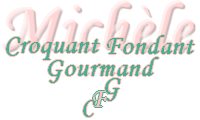 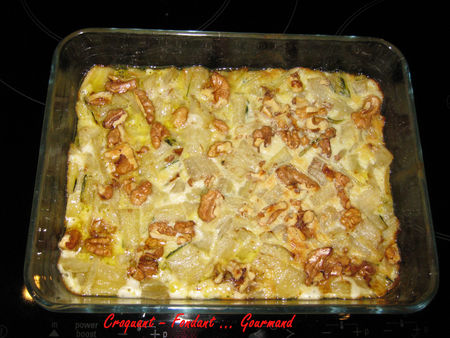 Pour 4 Gourmands : Préparation : 30 mn - Cuisson : 30 mnles côtes d'une botte de blette - 125 g de Roquefort - 50 g de cerneaux de noix - 120 g de crème fraîche - 100 g de lait - 1 càs d' huile d' olive - 1 càc de Maïzena - sel & poivre du moulin - Nettoyer les côtes de blettes et les couper en tronçons réguliers.Les faire cuire pendant 10 minutes dans 1,5 litre d' eau bouillante salée. Les égoutter à fond et finir en les épongeant avec un papier absorbant.Préchauffer le four à 210°.Faire revenir les côtes de blettes pendant 2 minutes dans l'huile d' olive chaude en remuant sans cesse.Les disposer dans un plat à gratin.Écraser le Roquefort à la fourchette et incorporer , le lait chaud et la crème. Poivrer légèrement. Verser la sauce sur les blettes.Éparpiller les cerneaux de noix et faire gratiner 20 mn au four.Servir très chaud.